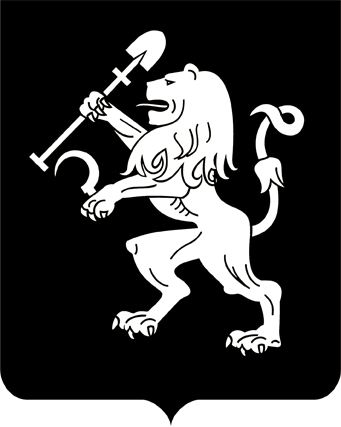 АДМИНИСТРАЦИЯ ГОРОДА КРАСНОЯРСКАПОСТАНОВЛЕНИЕОб отклонении проекта планировки и проекта межевания территории южной части жилого района «Тихие зори» и о направлении его на доработкуРассмотрев проект планировки и проект межевания территории южной части жилого района «Тихие зори», протокол публичных слушаний от 18.03.2021, заключение о результатах публичных слушаний        от 23.03.2021, руководствуясь статьями 5.1, 45, 46 Градостроительного кодекса Российской Федерации, статьей 16 Федерального закона                   от 06.10.2003 № 131-ФЗ «Об общих принципах организации местного самоуправления в Российской Федерации», статьей 8 Правил землепользования и застройки городского округа город Красноярск, утвержденных решением Красноярского городского Совета депутатов                  от 07.07.2015 № В-122, статьями 7, 41, 58, 59 Устава города                       Красноярска,ПОСТАНОВЛЯЮ:1. Отклонить проект планировки и проект межевания территории южной части жилого района «Тихие зори» (далее – Проект) в связи              с поступившим предложением и направить его на доработку.2. АО «Красноярский деревообрабатывающий комбинат»:обеспечить доработку Проекта с учетом предложения, поступившего в рамках публичных слушаний по Проекту;представить повторно Проект с учетом доработки не позднее                      60 дней с даты официального опубликования настоящего постанов-ления.3. Настоящее постановление опубликовать в газете «Городские новости» и разместить на официальном сайте администрации города.4. Постановление вступает в силу со дня его официального опубликования.5. Контроль за исполнением настоящего постановления возложить на заместителя Главы города Животова О.Н.Глава города                                                                                 С.В. Еремин02.04.2021№ 216